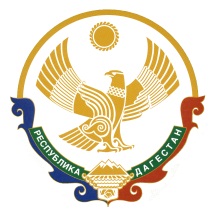                                                                           РЕСПУБЛИКА ДАГЕСТА             МУНИЦИПАЛЬНОЕ ОБРАЗОВАНИЕ «КАЗБЕКОВСКИЙ РАЙОН»МУНИЦИПАЛЬНОЕ КАЗЕННОЕ ДОШКОЛЬНОЕОБРАЗОВАТЕЛЬНОЕ УЧРЕЖДЕНИЕ«ДЕТСКИЙ САД «СОЛНЫШКО»                Адре:с 368156,  Республика Дагестан,  Казбековский район, с.Инчха тел.     Е-mail: inchhadou@mail.ru                                                   Отчет о результатах самообследования                     Муниципального казённого дошкольного образовательного учреждения                                     «Детский сад «Солнышко» за 2022 год                                   Общие сведения об образовательной организации                               Аналитическая часть I. Оценка образовательной деятельности Образовательная деятельность в Детском саду организована в соответствии с Федеральным законом от 29.12.2012 № 273-ФЗ «Об образовании в Российской Федерации», ФГОС дошкольного образования. С 01.01.2021 года Детский сад функционирует в соответствии с требованиями СП 2.4.3648-20 «Санитарно-эпидемиологические требования к организациям воспитания и обучения, отдыха и оздоровления детей и молодежи», а с 01.03.2021 — дополнительно с требованиями СанПиН 1.2.3685-21 «Гигиенические нормативы и требования к обеспечению безопасности и (или) безвредности для человека факторов среды обитания». Образовательная деятельность ведется на основании утвержденной основной образовательной программы дошкольного образования, которая составлена в соответствии с ФГОС дошкольного образования с учетом примерной образовательной программы дошкольного образования, санитарноэпидемиологическими правилами и нормативами. Детский сад посещают 135 воспитанников в возрасте от 1.5 до 7 лет. В Детскомсаду сформировано  5 группобщеразвивающейнаправленности. Изних: первая младшая группа  — 20 детей; вторая младшая группа — 28 детей; средняягруппа — 28 детей; старшаягруппа — 29 детей; подготовительная к школе группа — 30 детей. С 01.09.2022 стало возможным проводить массовые мероприятия со смешанными коллективами даже в закрытых помещениях, отменили групповую изоляцию. Снятие антиковидных ограничений позволило наблюдать динамику улучшения образовательных достижений воспитанников. Дети стали активнее демонстрировать познавательную активность в деятельности, участвовать в межгрупповых мероприятиях, спокойнее вести на прогулках.  Воспитательная работа: с 01.09.2021 Детский сад реализует рабочую программу воспитания и календарный план воспитательной работы, которые являются частью основной образовательной программы дошкольного образования. За время реализации программы воспитания родители выражают удовлетворенность воспитательным процессом в Детском саду. Вместе с тем, родители высказали пожелания по введению мероприятий в календарный план воспитательной работы Детского сада, например — проводить осенние и зимние спортивные мероприятия на открытом воздухе совместно с родителями. Предложения родителей будут рассмотрены и при наличии возможностей Детского сада включены в календарный план воспитательной работы. При взаимодействии с родителями решаются следующие задачи: повышение педагогической культуры родителей; приобщение родителей к участию в жизни детского сада; изучение семьи и  установление контактов 	 с ее членами для 	согласования  воспитательных воздействий на ребенка.  Для   решения   этих задач   проводился  анализ информации о родителях, их социальном статусе   состава семей. Характеристикасемейпосоставу Характеристика семей поколичеству детей Воспитательная работа строится с учетом индивидуальных особенностей детей, с использованием разнообразных форм и методов, в тесной взаимосвязи воспитателей, специалистов и родителей. Детям из неполных семей уделяется большее внимание в первые месяцы после зачисления в Детский сад. Дополнительное образование В Детском саду в 2022 году дополнительноеобразование  реализоваласьпо социально-гуманитарному направлениюпо проекту «Точка роста» Для реализации программы дополнительного образования получены: интерактивная доска, фотоаппарат. Источник финансирования: средства  из бюджета   Вывод: Для достижения поставленных целей и задач коллектив детского сада вполномобъёмереализуетобразовательнуюпрограмму,несмотрянасложившиесяусловия и работу в период пандемии.  Анализируяинформациюсведенийородителяхможносделатьвывод,чтосоциальныйстатусродителей воспитанниковдостаточновысокий(98%семьи полные и только 2% воспитываются в не полных семьях ). II. Оценка системы управления организации Управление Детским садом осуществляется в соответствии с действующим законодательством и уставом Детского сада. Управление Детским садом строится на принципах единоначалия и коллегиальности. Коллегиальными органами управления являются: управляющий совет, педагогический совет, общее собрание работников. Единоличным исполнительным органом является руководитель — заведующий. Органы управления, действующие в Детском саду. Вывод: Структура и механизм управления ДОУ определяют стабильное функционирование. Действующая система управления позволяет оптимизировать управление, включить в пространство управленческой деятельности значительное число педагогов, работников ДОУ и родителей (законных представителей). По итогам 2022  года система управления Детского сад  оценивается как эффективная, позволяющая учесть мнение всех участников образовательных отношений. В следующем году изменение системы управления не планируется.Структура и система управления соответствуют специфике деятельности Детского сада III. Оценка содержания и качества подготовки воспитанников Уровень развития детей анализируется по итогам педагогической диагностики. Формы проведения диагностики: диагностические занятия (по каждому разделу программы); диагностическиесрезы; наблюдения, итоговыезанятия. Разработаны диагностические карты освоения основной образовательной программы дошкольного образования Детского сада (ООП Детского сада) в каждой возрастной группе. Карты включают анализ уровня развития воспитанников в рамках целевых ориентиров дошкольного образования и качества освоения образовательных областей. Так, результаты качества освоения ООП Детского сада на конец 2022 года выглядят следующим образом: В мае 2022 года педагоги Детского сада проводили обследование воспитанников подготовительной группы на предмет оценки сформированности предпосылок к учебной деятельности в количестве 26 воспитанников. Задания позволили оценить уровень сформированности предпосылок к учебной деятельности: возможность работать в соответствии с фронтальной инструкцией (удержание алгоритма деятельности), умение самостоятельно действовать по образцу и осуществлять контроль, обладать определенным уровнем работоспособности, а также вовремя остановиться в выполнении того или иного задания и переключиться на выполнение следующего, возможностей распределения и переключения внимания, работоспособности, темпа, целенаправленности деятельности и самоконтроля. Результаты педагогического анализа показывают преобладание детей с высоким и средним уровнями развития при прогрессирующей динамике на конец учебного года, что говорит о результативности образовательной деятельности в Детском саду. Детский сад скорректировал ООП ДО с целью включения тематических мероприятий по изучению государственных символов в рамках всех образовательных областей. IV. Оценка организации воспитательно-образовательного процесса ОрганизацияобразовательногопроцессавДетскомсадурегламентируетсярежимомработы,годовымкаленда рнымпланом,расписаниемзанятий организованной образовательнойдеятельности. Образовательный процесс в ДОУ осуществляется  с позицииличностно-ориентированной педагогической системы: разностороннее, свободное итворческоеразвитиекаждогоребёнка,реализацияихприродногопотенциала,обеспечениекомфортных,бес конфликтныхибезопасныхусловийразвитиявоспитанников Образовательная деятельность с детьми строится с учётом индивидуальныхособенностей детей и их способностей.  ВоспитанникиДОУимеютвозможностьполучать: психолого–педагогическуюпомощь(индивидуальнаякоррекционнаяработа); логопедическуюпомощь(коррекционнаяработасдетьми,имеющимипроблемывречевомразвитии); медицинскуюпомощь(антропометрическиеданные,вакцинация,питание). Приорганизацииобразовательногопроцессаучитываютсянационально-культурные, климатическиеусловия.Вработесдетьмипедагогииспользуютобразовательныетехнологиидеятельностног отипа:развивающегообучения,проблемногообучения, проектнойдеятельности В основе образовательного процесса в Детском саду лежит взаимодействие педагогических работников, администрации и родителей. Основными участниками образовательного процесса являются дети,родители, педагоги. Основные форма организации образовательного процесса: совместная деятельность педагогического работника и воспитанников в рамках организованной образовательной деятельности по освоению основной общеобразовательной программы; самостоятельная деятельность воспитанников под наблюдением педагогического работника. 	Занятия 	в 	рамках 	образовательной 	деятельности 	ведутся 	по 	подгруппам. ПродолжительностьзанятийсоответствуетСанПиН 1.2.3685-21 и составляет: в группах с детьми от 1,5 до 3 лет — до 10 мин; в группах с детьми от 3 до 4 лет — до 15 мин; в группах с детьми от 4 до 5 лет — до 20 мин; в группах с детьми от 5 до 6 лет — до 25 мин;  	в группах с детьми от 6 до 7 лет — до 30 мин. Между занятиями в рамках образовательной деятельности предусмотрены перерывы продолжительностью не менее 10 минут. Основной формой занятия является игра. Образовательная деятельность с детьми строится с учётом индивидуальных особенностей детей и их способностей. Выявление и развитие способностей воспитанников осуществляется в любых формах образовательного процесса. Чтобы не допустить распространения коронавирусной инфекции, администрация Детского сада в 2022 году продолжила соблюдать ограничительные и профилактические меры в соответствии с СП 3.1/2.4.3598-20: ежедневный усиленный фильтр воспитанников и работников — термометрию с помощью бесконтактных термометров и опрос на наличие признаков инфекционных заболеваний. Лица с признаками инфекционных заболеваний изолируются, а Детский сад уведомляет территориальный орган Роспотребнадзора; еженедельную генеральную уборку с применением дезинфицирующих средств, разведенных в концентрациях по вирусному режиму; дезинфекцию посуды, столовых приборов после каждого использования; использование бактерицидных установок в групповых комнатах; частое проветривание групповых комнат в отсутствие воспитанников; проведение всех занятий в помещениях групповой ячейки или на открытом воздухе отдельно от других групп; требование о заключении врача об отсутствии медицинских противопоказаний для пребывания в Детском саду ребенка, который переболел или контактировал с больным COVID-19. V. Оценка качества кадрового обеспечения Детский сад укомплектован педагогами на 100 процентов согласно штатному расписанию. Всего работают 42 человек. Педагогический коллектив Детского сада насчитывает 17 специалистов. Соотношение воспитанников, приходящихся на 1 взрослого: воспитанник/педагоги — 7.9/1; воспитанники/все сотрудники — 3,2/1. За 2022 год педагогические работники прошли аттестацию и получили: первую  квалификационную  категорию — 2воспитателя. Курсы повышения квалификации в 2022 году прошли 5 педагогов из Детского сада С марта 2022 года Детский сад ведет учет микротравм работников.  Разработан и утверждён план мероприятий по устранению рисковым мест рабочего процесса. Сведения об образовании педагогического персонала: Распределение педагогического персонала по возрасту:                  Распределение педагогического персонала по стажу работы:            VI. Оценка учебно-методического и библиотечно-информационного обеспечения В Детском саду библиотека является составной частью методической службы. Библиотечный фонд располагается в методическом кабинете, в группах Детского сада. Библиотечный фонд представлен методической литературой по всем образовательным областям основной общеобразовательной программы, детской художественной литературой, периодическими изданиями, а также другими информационными ресурсами на различных электронных носителях. В каждой возрастной группе имеется  необходимые учебно-методические пособия, рекомендованных для планирования воспитательно-образовательной работы в соответствии с обязательной частью ООП. В 2022 году Детский сад пополнил учебно-методический комплект к примерной общеобразовательной программе дошкольного образования «Мир открытий» в соответствии с ФГОС. Приобрелинагляднодидактическиепособия: серии «Мир в картинках», «Рассказы по картинкам», «Расскажите детям о...», «Играем в сказку», «Искусство детям»; картины  для  рассматривания, плакаты; Методический кабинет совмещён с кабинетом заведующей Оборудование и оснащение методического кабинета не достаточно для реализации образовательных программ,недостаточно оснащен техническим и компьютерным оборудованием. В методическом кабинете созданы не все условия для возможности организации совместной деятельности педагоговиз засовмещёности с кабинетом заведующей.Информационное обеспечение Детского сада включает: информационно-телекоммуникационное оборудование  в 2022 году составляет: компьютер, 1 чернобелый принтер, проектор мультимедиа; программное обеспечение — позволяет работать с текстовыми редакторами, интернет-ресурсами, фото, видеоматериалами, графическими редакторами.В Детском саду учебно-методическое и информационное обеспечение не достаточно для организации образовательной деятельности и эффективной реализации образовательных программ. VII. Оценка материально-технической базы В Детском саду сформирована материально-техническая база для реализации образовательных программ, жизнеобеспечения и развития детей. В Детском саду оборудованы помещения: групповыепомещения — 5; кабинетзаведующего совмещённый с методическим кабинетом — 1; музыкальныйзал — нет; физкультурныйзал — нет; пищеблок — 1; При создании предметно-развивающей среды воспитатели учитывают возрастные, индивидуальные особенности детей своей группы. Оборудованы групповые комнаты, включающие игровую, познавательную, обеденную зоны. В 2022 году Детский сад провел текущий ремонт 5 групповых помещениях  Материально-техническое состояние Детского сада и территории соответствует действующим санитарным требованиям к устройству, содержанию и организации режима работы в дошкольных организациях, правилам пожарной безопасности, антитеррористической защищённости и требованиям охраны труда.  VIII. Оценка функционирования внутренней системы оценки качества образования В Детском саду утверждено положение о внутренней системе оценки качества образования от 19.09.2021. Мониторинг качества образовательной деятельности в 2022 году показал удовлетворительную работу педагогического коллектива. Состояние здоровья и физического развития воспитанников удовлетворительные. В течении года воспитанники Детского сада успешно участвовали в конкурсах и мероприятиях районного  уровня: конкурс чтецов «Свежий ветерок», конкурс рисунка «Мечты детства», спортивная олимпиада «Чемпионы среди нас» В период с 12.10.2022 по 19.10.2022 проводилось анкетирование 89 родителей, получены следующие результаты: доля получателей услуг, положительно оценивающих доброжелательность и вежливость работников организации, — 81 процент; доля получателей услуг, удовлетворенных компетентностью работников организации, — 72 процента; доля получателей услуг, удовлетворенных материально-техническим обеспечением организации, — 45 процентов; доля получателей услуг, удовлетворенных качеством предоставляемых образовательных услуг, — 84 процента; доля получателей услуг, которые готовы рекомендовать организацию родственникам и знакомым, — 92 процента. Анкетирование родителей показало высокую степень удовлетворенности качеством предоставляемых услуг.  Результаты анализа показателей деятельности организации                                                            Данные приведены по состоянию на 30.12.2022. 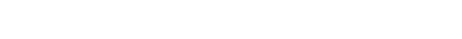 Наименование образовательнойорганизацииМуниципальное казённое дошкольное образовательное учреждение «Детский сад «Солнышко» (МКДОУ «Д/С «Солнышко»)РуководительЮсупова Асият ШаамсудиновнаАдрес организации368156, Республика Дагестан, Казбековский район, село Инчха, улица Жаная М., дом 85Телефон, факс8988 634 33 33inchhadou@mail.ruАдрес электронной почты8988 634 33 33inchhadou@mail.ruУчредительМО «Казбековский район»Дата создания1985годЛицензияОт 18.07.2016  № 8619, серия 05Л01  № 0003008Характеристика организацииМуниципальное казённое дошкольное образовательное учреждение «Детский сад «Солнышко» (далее – Детский сад) расположено в жилом районе села вблизи социальных организаций (школа, дом культуры, библиотека, и т д) и торговых мест. Здание Детского сада приспособленное. Проектная наполняемость на 118 мест. Имеются два здания. Общая площадь1  здания 222.7кв. м, из них площадь помещений, используемых непосредственно для нужд образовательного процесса, 155 кв. м.  Общая площадь 2  здания 170.1 кв. м, из них площадь помещений, используемых непосредственно для нужд образовательного процесса, 94 кв. м.Цель деятельности детского садаосуществление образовательной деятельности по реализации образовательных программ дошкольного образованияПредмет деятельности детского садаформирование общей культуры, развитие физических, интеллектуальных, нравственных, эстетических и личностных качеств, формирование предпосылок учебной деятельности, сохранение и укрепление здоровья воспитанников.Режим работы Детского садаРабочая неделя – шестидневная, с понедельника по субботу. Длительность пребывания детей в группах – 10.05 часов. Режим работы групп – с 7:30 до 18:30.Составсемьи Количествосемей Процент от общего количества семей воспитанников Полная 132 98% Неполная с матерью 3 2% Неполная с отцом 0 0% Оформленоопекунство 0 0% Количестводетей в семье Количествосемей Процент от общего количества семей воспитанников Одинребенок 12 9% Дваребенка 62 46% Триребенка и более 61 45% Наименованиеоргана Функции Заведующий -Контролирует работу и обеспечивает эффективное взаимодействие структурных подразделений организации, -утверждает штатное расписание, отчетные документы организации, осуществляет общее руководство Детским садом Управляющийсовет Рассматриваетвопросы: -развитияобразовательнойорганизации; -финансово-хозяйственнойдеятельности; -материально-техническогообеспечения Педагогическийсовет Осуществляет текущее руководство образовательной деятельностью Детского сада, в том числе рассматривает вопросы: -развитияобразовательныхуслуг; -регламентацииобразовательныхотношений; -разработкиобразовательныхпрограмм; -выбора учебников, учебных пособий, средств обучения и воспитания; -материально-технического обеспечения образовательного процесса; -аттестации, повышении квалификации педагогических работников; -координациидеятельностиметодическихобъединений Общеесобраниеработников Реализует право работников участвовать в управлении образовательной организацией, в том числе: -участвовать в разработке и принятии коллективного договора, правил трудового распорядка, изменений и дополнений к ним; -принимать локальные акты, которые регламентируют деятельность образовательной организации и связаны с правами и обязанностями работников; -разрешать конфликтные ситуации между работниками и администрацией образовательной организации; -вносить предложения по корректировке плана мероприятий организации, совершенствованию ее работы и развитию материальной базы Уровень развития воспитанников в рамках целевых ориентиров Вышенормы Вышенормы Норма Норма Ниженормы Ниженормы Итого Итого Уровень развития воспитанников в рамках целевых ориентиров Колво % Колво % Кол-во % Колво %воспитанников в пределе нормы Уровень развития воспитанников в рамках целевых ориентиров 54 36,7 79 57,5 17 5,8 150 94,2 Качество  освоения образовательных  областей 60 40 82 53 8 5 150 98 Образовательнаяобласть Формыработы Чтодолженусвоитьвоспитанник Познавательноеразвитие Игровая деятельность Театрализованная деятельность Чтение стихов о Родине, флаге и т.д. Получить информацию об окружающем мире, малой родине, Отечестве, социокультурных ценностях нашего народа, отечественных традициях и праздниках, госсимволах, олицетворяющих Родину Социально-коммуникативноеразвитие Игровая деятельность Театрализованная деятельность Чтение стихов о Родине, флаге и т.д. Усвоить нормы и ценности, принятые в обществе, включая моральные и нравственные. Сформировать чувство принадлежности к своей семье, сообществу детей и взрослых Речевоеразвитие Игровая деятельность Театрализованная деятельность Чтение стихов о Родине, флаге и т.д. Познакомиться с книжной культурой, детской литературой. Расширить представления о госсимволах страны и ее истории Художественноэстетическоеразвитие Творческие формы– рисование, лепка, художественное слово, конструирование и др. Научиться ассоциативно связывать госсимволы с важными историческими событиями страны Физическоеразвитие Спортивныемероприятия Научиться использовать госсимволы в спортивных мероприятиях, узнать, для чего это нужно Наименование показателей Всего работников Из них имеют образование: Из них имеют образование: Из них имеют образование: Из них имеют образование: Из них имеют образование: Из них имеют образование: Из них имеют образование: Наименование показателей Всего работников высшее Из них педагогическое Среднее специальное Среднее специальное Среднее специальное Из них педагогическое Из них педагогическое Численность педагогических работников – всего 17 7 7 10 10 10 10 10 В том числе воспитатели: 11 9 9 5 5 5 5 5 Старший воспитатель 1 1 1 1 1 1 Музыкальный руководитель 1 1 1 1 1 1 инструктор по физической культуре 1 1 1 Учитель – логопед 1 1 1 Педагог-психолог 1 1 1 ПДО (педагог дополнительного образования) 1 1 1 Наименовани е показателей Всего работн иков Наименовани е показателей Всего работн иков Моложе 25 лет 2529 3034 3539 4044 4549 5055 Стар ше 55 Численность педагогически х работников – всего 17 2 2 2 4 4 2 0 1 В том числе воспитатели: 11 2 2 0 1 2 3 0 1 Старший воспитатель 1 1 Музыкальный руководитель 1 1 инструктор по физической культуре 1 1 Учитель – логопед 0 1 Педагог- психолог 1 1 ПДО (педагог дополнительног о образования) 1 1 Наименование показателей Всего работников В том числе имеют педагогический стаж работы, лет: В том числе имеют педагогический стаж работы, лет: В том числе имеют педагогический стаж работы, лет: В том числе имеют педагогический стаж работы, лет: В том числе имеют педагогический стаж работы, лет: В том числе имеют педагогический стаж работы, лет: Наименование показателей Всего работников До 3-х лет От 3 до 5 лет От 5 до 10 лет От 10 до 15 лет От 15 до 20 лет Более 20 лет Численность пед. работников 17 1 3 0 1 1 11 Показатели Единица измерения Количество Образовательнаядеятельность Образовательнаядеятельность Общее количество воспитанников, которые обучаются по программе дошкольного образования в том числе обучающиеся: человек 135 в режиме полного дня (10.5 часов) 135 в режиме кратковременного пребывания (3–5 часов) 0 в семейнойдошкольнойгруппе 0 по форме семейного образования с психолого-педагогическим сопровождением, которое организует Детский сад 0 Общее количество воспитанников в возрасте до трех лет человек 20 Общее количество воспитанников в возрасте от трех до восьми лет человек 115 Количество (удельный вес) детей от общей численности воспитанников, которые получают услуги присмотра и ухода, в том числе в группах: человек (процент) 10.5-часового пребывания 135 (100%) 12—14-часового пребывания 0 (0%) Круглосуточногопребывания 0 (0%) Численность (удельный вес) воспитанников с ОВЗ от общей численности воспитанников, которые получают услуги: человек (процент) по коррекции недостатков физического, психического развития 0 (0%) обучению по образовательной программе дошкольного образования 0 (0%) присмотру и уходу 0 (0%) Средний показатель пропущенных по болезни дней на одного день 15 воспитанника Общая численность педагогических работников, в том числе количество педагогических работников: человек 17 с высшимобразованием 7 высшим образованием педагогической направленности (профиля) 7 Среднимпрофессиональнымобразованием 10 средним профессиональным образованием педагогическойнаправленности (профиля) 10 Количество (удельный вес численности) педагогических работников, которым по результатам аттестации присвоена квалификационная категория, в общей численности педагогических работников, в том числе: человек (процент) 2 (12%) с высшей 0(0%) первой 2 (12%) Количество (удельный вес численности) педагогических работников в общей численности педагогических работников, педагогический стаж работы которых составляет: человек (процент) до 5 лет 3 (17%) больше 30 лет 5 (29%) Количество (удельный вес численности) педагогических работников в общей численности педагогических работников в возрасте: человек (процент) до 30 лет 3 (17%) от 55 лет 2 (12%) Численность (удельный вес) педагогических и административнохозяйственных работников, которые за последние 5 лет прошли повышение квалификации или профессиональную переподготовку, от общей численности таких работников человек (процент) 18 (100%) Численность (удельный вес) педагогических и административнохозяйственных работников, которые прошли повышение квалификации по применению в образовательном процессе ФГОС, от общей численности человек (процент) 18(100%) таких работников Соотношение «педагогическийработник/воспитанник» человек/чело век 8/1 Наличие в Детскомсаду: да/нет Музыкальногоруководителя да Инструкторапофизическойкультуре да учителя-логопеда нет логопеда да учителя-дефектолога нет да 